Name of Journal: World Journal of Clinical CasesManuscript NO: 77633 Manuscript Type: CASE REPORTSurvival of a patient who received extracorporeal membrane oxygenation due to postoperative myocardial infarction: A case reportWang QQ et al. ECMO for cardiopulmonary resuscitationQian-Qian Wang, Yi Jiang, Jian-Gang Zhu, Ling-Wei Zhang, Hong-Jie Tong, Peng ShenQian-Qian Wang, Jian-Gang Zhu, Ling-Wei Zhang, Peng Shen, Department of Intensive Care Unit, The First Hospital of Jiaxing, Jiaxing 314001, Zhejiang Province, ChinaYi Jiang, Department of Osteology, The First Hospital of Jiaxing, Jiaxing 314001, Zhejiang Province, ChinaHong-Jie Tong, Department of Intensive Care Unit, Affiliated Jinhua Hospital Zhejiang University School of Medicine, Jinhua 321000, Zhejiang Province, ChinaAuthor contributions: Wang QQ and Shen P served as the patient’s intensive care physicians, reviewed the literature, and contributed to manuscript drafting; Jiang Y served as the patient’s orthopedic surgeon, reviewed the literature, and contributed to manuscript drafting; Zhu JG contributed to manuscript drafting; Zhang LW analyzed and interpreted the imaging findings; Tong HJ provided guidance regarding extracorporeal membrane oxygenation procedures; All authors approved the publication of the manuscript.Supported by The Science and Technology Project of Jiaxing, No. 2020AD30047 and No. 2019AD32231; The Key Medical Disciplines of Jiaxing, No. 04-Z-08; The Key Research Project of Zhejiang Science and Technology Department, No. 2020C03019.Corresponding author: Peng Shen, MD, Chief Physician, Professor, Department of Intensive Care Unit, The First Hospital of Jiaxing, No. 1882 Zhonghuan South Road, Jiaxing 314001, Zhejiang Province, China. docshen@126.comReceived: May 29, 2022Revised: September 1, 2022Accepted: October 13, 2022Published online: November 16, 2022AbstractBACKGROUNDCardiac arrest after noncardiac surgery is a dangerous complication that may contribute to mortality. Because of the high mortality rate and many complications of cardiac arrest, it is very important to identify and correct a reversible etiology early. By reporting the treatment process of this case, we aimed to broaden the diagnosis and treatment of cardiac arrest after noncardiac surgery and describe how cardiopulmonary resuscitation using extracorporeal membrane oxygenation (ECMO) can improve a patient’s chance of survival.CASE SUMMARYA 69-year-old man visited our hospital complaining of low back pain on July 12, 2021. Magnetic resonance imaging showed lumbar disc herniation. Two hours after lumbar disc herniation surgery, the patient developed cardiac arrest. Cardiopulmonary resuscitation was performed, and ECMO was started 60 min after the initiation of cardiopulmonary resuscitation. Regarding the etiology of early cardiac arrest after surgery, acute myocardial infarction and pulmonary embolism were considered first. Based on ultrasound evaluation, acute myocardial infarction appeared more likely. Coronary angiography confirmed occlusion of the left anterior descending branch, and coronary artery stenting was performed. Pulmonary artery angiography was performed to exclude pulmonary embolism. Due to heparinization during ECMO and coronary angiography, there was a large amount of oozing blood in the surgical incision. Therefore, heparin-free ECMO was performed in the early stage, and routine heparinized ECMO was performed after hemorrhage stabilization. Eventually, the patient was discharged and made a full neurologic recovery.CONCLUSIONFor early postoperative cardiac arrest, acute myocardial infarction should be considered first, and heparin should be used with caution.Key Words: Noncardiac surgery, Extracorporeal membrane oxygenation, Cardiopulmonary resuscitation, Postoperative myocardial infarction, No heparinization, Case report©The Author(s) 2022. Published by Baishideng Publishing Group Inc. All rights reserved. Citation: Wang QQ, Jiang Y, Zhu JG, Zhang LW, Tong HJ, Shen P. Survival of a patient who received extracorporeal membrane oxygenation due to postoperative myocardial infarction: A case report. World J Clin Cases 2022; 10(32): 11861-11868URL: https://www.wjgnet.com/2307-8960/full/v10/i32/11861.htmDOI: https://dx.doi.org/10.12998/wjcc.v10.i32.11861Core Tip: Cardiac arrest after noncardiac surgery has high mortality and many complications. Therefore, it is important to identify and correct a reversible etiology early. We treated a 69-year-old patient who developed cardiac arrest 2 h after lumbar disc herniation surgery. Coronary angiography under extracorporeal membrane oxygenation was performed 1 h after cardiopulmonary resuscitation, and coronary artery stenting was performed after confirming occlusion of the left anterior descending branch. The patient was finally discharged in good clinical condition. This case showed that acute myocardial infarction should be considered first, and heparin should be used cautiously in patients with early postoperative cardiac arrest.INTRODUCTIONPostoperative myocardial infarction (POMI) after noncardiac surgery is a dangerous complication that occurs in 1%-4% of patients[1]. POMI leading to cardiac arrest is very serious and greatly affects the prognosis. Cardiopulmonary resuscitation (CPR) using extracorporeal membrane oxygenation (ECMO) is performed for patients with cardiac arrest deemed to be refractory to CPR. This case report describes a patient who developed cardiac arrest 2 h after lumbar intervertebral disc surgery and underwent coronary stent implantation with the support of ECMO.CASE PRESENTATIONChief complaintsA 69-year-old man visited our hospital complaining of low back pain on July 12, 2021. The symptoms had been present for 10 d.History of present illnessThe patient developed lumbar pain 10 d ago, and the pain radiated to the right hip, the posterior aspect of the right thigh, and the posterior aspect of the calf. The pain was relieved by rest and aggravated by exertion. The patient was unable to walk normally.History of past illness The patient had no previous medical history.Physical examinationThe patient’s vital signs were stable. He had lumbar tenderness, with obvious gaps between L4/5 and L5/S1. The right lower limb straight leg raising test was positive, while the bilateral femoral nerve pull test was negative. The bilateral quadriceps femoris muscle strength was normal, but the right great toe extensor muscle strength was weakened. The knee reflexes were normal, but the bilateral ankle reflexes were not elicited. Physiological reflexes were present, while pathological reflexes were not elicited. All other signs were negative.Laboratory examinationsThe laboratory tests showed no abnormalities.Imaging examinationsMagnetic resonance imaging showed L3/4, L4/5, and L5/S1 disc herniations (Figure 1).Further diagnostic work-upAfter excluding surgical contraindications, lumbar fusion + pedicle screw internal fixation + lumbar discectomy with laminectomy + nerve root canal lysis were performed via the posterolateral approach at 15:20 on July 19, 2021. The duration of the whole operation was 110 min, with stable intraoperative vital signs and blood loss volume of 10 mL. At 19:15, the patient developed cardiac arrest in the resuscitation room. He had no palpable carotid or femoral pulse, and no spontaneous respiration. At 19:35, the patient still had not recovered a spontaneous heart rate, so the ECMO team was immediately called. Venoarterial ECMO was started 60 min after the initiation of CPR; the return of spontaneous circulation was 15 min later. A total of 6250 U of heparin was used during the procedure. Multidisciplinary collaboration discussion considered acute myocardial infarction as a possible cause of cardiac arrest, but pulmonary embolism could not be ruled out. At 22:00, percutaneous coronary intervention (PCI) was performed to investigate the cause of the cardiac arrest.FINAL DIAGNOSISWe confirmed subtotal occlusion of the middle part of the left anterior descending artery (Figure 2A) and performed PCI of the left anterior descending artery.TREATMENTAt 22:50, we confirmed partial recovery of the coronary circulation to the mid-left anterior descending artery (Figure 2B). Subsequently, pulmonary angiography was performed. The results showed that both pulmonary arteries were unobstructed, and pulmonary embolism was excluded. A total of 2500 U of heparin was administered during the operation. At 23:25, the patient was transferred to the Intensive Care Unit (ICU) and treated with vasoactive drugs, mild hypothermia, continuous renal replacement therapy, etc (Figure 3).Echocardiography revealed akinesia of the mid-anteroseptal and anterior left ventricle, with severe left ventricle failure (ejection fraction 20%). The troponin I concentration was greater than 80 ng/mL. Due to the two previous administrations of heparin, the activated clotting time (ACT) was increased (479 s) when he was admitted to the ICU, and the negative pressure ball drainage rate of the incision was about 300 mL/h in the first 2 h. Even after the infusion of 5.5 U of suspended red blood cells, the hemoglobin concentration still decreased from 97 g/L after orthopedic surgery to 77 g/L. Therefore, we chose to use non-heparinized ECMO at that time. Due to insufficient blood volume, the ECMO flow was only 1.6-2.0 L/min, and the doses of noradrenaline and epinephrine were as high as 0.36 and 0.73 µg/kg/min, respectively. Blood gas analysis suggested obvious metabolic acidosis, with a lactic acid concentration of 14.8 mmol/L. During this period, repeated blood transfusion and coagulation correction were performed.Four hours later (at 04:00 on July 20, 2021), the ACT decreased to 180 s, the incision negative pressure ball drainage rate slowed to less than 100 mL/h, and the hemoglobin concentration increased to 88 g/L. The ECMO flow was increased to 3 L/min, and the noradrenaline and epinephrine doses were gradually decreased. The lactic acid concentration showed a downward trend. After 10 h (at 10:00 on July 20, 2021), the incision negative pressure bulb was almost without drainage, the hemoglobin concentration rose to 105 g/L, and the ACT decreased to 162 s. Therefore, we started anticoagulation with heparin, and the ACT target value was set as 160-180s. The total drainage volume of the postoperative incision negative pressure bulb was about 1000 mL, and the total infusion was 13 U of suspended red blood cells, 2700 mL of plasma, and 10 U of cryoprecipitate. On ICU day 6, the patient’s left ventricle function was restored (ejection fraction 62%). As the patient had made a full neurologic recovery and his general condition had been restored, he was weaned off ECMO.OUTCOME AND FOLLOW-UPOn ICU day 8, the patient’s tracheal intubation was successfully removed (Figure 4). He was transferred to the Department of Cardiology on ICU day 11 and discharged in good clinical condition 5 d later (Table 1).DISCUSSIONCurrently, postoperative adverse cardiovascular events are still the leading cause of morbidity and mortality after noncardiac surgery, resulting in an in-hospital mortality of 15%–25%[1-4]. Given that the annual worldwide number of adults undergoing major noncardiac surgery is 200 million, at least 2-8 million of these patients will likely develop POMI, making this a substantial public health problem[5]. Different causes of POMI require different treatments. Therefore, it is important to identify and correct a reversible etiology as soon as possible. In this case, the patient developed sudden cardiac arrest with unknown etiology 2 h after lumbar disc herniation surgery. Postoperative adverse cardiovascular events, including acute myocardial infarction and malignant arrhythmia, should be considered first. Therefore, we used ECMO to perform coronary angiography, confirmed POMI, and treated this with PCI. We excluded pulmonary embolism at the same time.It is generally believed that plaque rupture and myocardial oxygen supply-demand imbalance contribute approximately equally to the risk of perioperative myocardial infarction. However, post-mortem studies have found that only 7% of patients who died had plaque rupture, and there was no evidence of plaque rupture in 83% of patients who died within the first 3 d postoperatively. Thus, the imbalance of oxygen supply and demand in the early postoperative period may be the cause of fatal POMI[6], which may be related to pain and sympathetic nerve stimulation. Based on the above factors, we considered that the POMI in this patient was MI type 2.In the postoperative period, there are increases in the concentrations of all coagulation factors; fibrinogen increases by 50%–100%, causing an increase in plasma viscosity, platelet aggregability, and platelet sensitivity to catecholamine[4]. Hypercoagulability is even more marked when alterations in perioperative hemodynamics and metabolism are significant. Furthermore, research has shown that inflammatory mediators can induce coagulation. A recent study showed that perioperative triggers that may contribute to perioperative myocardial ischemia include tissue trauma, fluctuations in fluid status, the way in which anesthesia is administered, preoperative fasting, airway manipulation, pain, bleeding, and body temperature[7]. These triggers may result in perioperative inflammation, hypercoagulability, hemodynamic changes, hypothermia, stress response, hypoxia, and anemia, all of which play potentially prominent roles in the pathophysiology of POMI.Due to the high mortality of POMI, early detection is particularly important. Even though routine electrocardiogram is a potentially low-yield test, it remains a potentially valuable, low-risk, and low-cost tool used in the diagnosis of POMI. Some research recommends postoperative 12-lead electrocardiogram screening in high-risk or symptomatic patients[8]. Thus, it is important to understand the pathophysiology of POMI to reduce its incidence and increase early detection. This may ultimately result in a decrease in mortality, shorter hospitalization, decrease in medical costs, and fewer long-term cardiac complications.According to the consensus of the Extracorporeal Life Support Professional Committee of the Chinese Medical Doctor Association: For patients with cardiac arrest in the hospital, if the routine CPR rescue continues for 10 min and still fails to restore effective spontaneous circulation, and there is no contraindication to ECMO assistance, the electrically calibrated pyroelectric radiometer rescue process can be started immediately. The patient in this case had no serious underlying diseases. He suffered sudden cardiac arrest witnessed in the operating resuscitation room and immediately underwent CPR. The etiology was reversible and was in line with the indications for electrically calibrated pyroelectric radiometer. Therefore, ECMO was given after comprehensive consideration and the consent of the family.It is well known that bleeding is a common complication of ECMO management. According to the Extracorporeal Life Support Organization database report, the incidence of hemorrhage is 14%, 11%, 6%, and 4% for cannulation site, surgical site, gastrointestinal bleeding, and cerebral bleeding, respectively[9]. However, there is a lack of consensus among studies about when to start anticoagulation or in which situations it is better to avoid any anticoagulation[10-13]. In this case, we were not aware of the possible high risk of postoperative bleeding and still used conventional heparin loading-dose anticoagulation during ECMO. Although we reduced the use of heparin during the PCI procedure, there was still massive bleeding at the surgical site. Therefore, heparin should be administered with caution. Recently, several reports have shown that patients can be successfully managed on heparin-free ECMO without increasing the extent of the bleeding[14-16]. These patients may benefit from the technological advancements in ECMO, including the use of more efficient membrane oxygenators, centrifugal pumps, miniaturization of circuits, and heparin-bonded circuitry, which have allowed ECMO use with little or no anticoagulation. Therefore, anticoagulation should be individually tailored, considering the severity of the trauma, the timing, and active bleeding[17].CONCLUSIONPOMI remains a serious complication after major surgery, with a considerable associated mortality rate. It is important to understand the pathophysiology of POMI to select appropriate therapies, which in turn have important public health implications. Clinicians should be cautious when selecting anticoagulation strategies for patients in the early postoperative period or those with a high risk of bleeding during ECMO therapy. Heparin should be used with caution in the early postoperative period. In cases of early postoperative cardiac arrest, the possibility of acute myocardial infarction should be considered first, and it is critical to identify and correct the cause as soon as possible.REFERENCES1 House LM, Marolen KN, St Jacques PJ, McEvoy MD, Ehrenfeld JM. Surgical Apgar score is associated with myocardial injury after noncardiac surgery. J Clin Anesth 2016; 34: 395-402 [PMID: 27687420 DOI: 10.1016/j.jclinane.2016.05.009]2 van Waes JA, Nathoe HM, de Graaff JC, Kemperman H, de Borst GJ, Peelen LM, van Klei WA; Cardiac Health After Surgery (CHASE) Investigators. Myocardial injury after noncardiac surgery and its association with short-term mortality. Circulation 2013; 127: 2264-2271 [PMID: 23667270 DOI: 10.1161/CIRCULATIONAHA.113.002128]3 Yu J, Lim B, Lee Y, Park JY, Hong B, Hwang JH, Kim YK. Risk factors and outcomes of myocardial injury after non-cardiac surgery in high-risk patients who underwent radical cystectomy. Medicine (Baltimore) 2020; 99: e22893 [PMID: 33120837 DOI: 10.1097/MD.0000000000022893]4 Devereaux PJ, Goldman L, Cook DJ, Gilbert K, Leslie K, Guyatt GH. Perioperative cardiac events in patients undergoing noncardiac surgery: A review of the magnitude of the problem, the pathophysiology of the events and methods to estimate and communicate risk. CMAJ 2005; 173: 627-634 [PMID: 16157727 DOI: 10.1503/cmaj.050011]5 Khan J, Alonso-Coello P, Devereaux PJ. Myocardial injury after noncardiac surgery. Curr Opin Cardiol 2014; 29: 307-311 [PMID: 25029449 DOI: 10.1097/HCO.0000000000000069]6 Biccard BM, Rodseth RN. The pathophysiology of peri-operative myocardial infarction. Anaesthesia 2010; 65: 733-741 [PMID: 20528842 DOI: 10.1111/j.1365-2044.2010.06338.x]7 Smit M, Coetzee AR, Lochner A. The pathophysiology of myocardial ischemia and perioperative myocardial infarction. J Cardiothorac Vasc Anesth 2020; 34: 2501-2512 [PMID: 31685419 DOI: 10.1053/j.jvca.2019.10.005]8 Longhitano S, Coriat P, Agrò F. Postoperative myocardial infarction: Pathophysiology, new diagnostic criteria, prevention. Minerva Anestesiol 2006; 72: 965-983 [PMID: 17235264]9 Conrad SA, Rycus PT, Dalton H. Extracorporeal life support registry report 2004. ASAIO J 2005; 51: 4-10 [PMID: 15745126 DOI: 10.1097/01.mat.0000151922.67540.e9]10 Della Torre V, Robba C, Pelosi P, Bilotta F. Extra corporeal membrane oxygenation in the critical trauma patient. Curr Opin Anaesthesiol 2019; 32: 234-241 [PMID: 30817400 DOI: 10.1097/ACO.0000000000000698]11 Zonies D, Merkel M. Advanced extracorporeal therapy in trauma. Curr Opin Crit Care 2016; 22: 578-583 [PMID: 27811560 DOI: 10.1097/MCC.0000000000000366]12 Ried M, Bein T, Philipp A, Müller T, Graf B, Schmid C, Zonies D, Diez C, Hofmann HS. Extracorporeal lung support in trauma patients with severe chest injury and acute lung failure: A 10-years institutional experience. Crit Care 2013; 17: R110 [PMID: 23786965 DOI: 10.1186/cc12782]13 Wu MY, Chou PL, Wu TI, Lin PJ. Predictors of hospital mortality in adult trauma patients receiving extracorporeal membrane oxygenation for advanced life support: A retrospective cohort study. Scand J Trauma Resusc Emerg Med 2018; 26: 14 [PMID: 29422067 DOI: 10.1186/s13049-018-0481-6]14 Amos T, Yeung M, Gooi J, Fitzgerald M. Survival following traumatic thoracic compartment syndrome managed with VV-ECMO. Trauma Case Rep 2019; 24: 100249 [PMID: 31872022 DOI: 10.1016/j.tcr.2019.100249]15 Matsumoto S, Morizane M, Matsuo K, Yamazaki M, Kitano M. Pitfalls when using extracorporeal life support in trauma patients. Trauma Surg Acute Care Open 2019; 4: e000298 [PMID: 31245619 DOI: 10.1136/tsaco-2019-000298]16 Louro J, Weir JJ, Brozzi NA, Dudaryk R. Treatment of refractory intraoperative hypoxemia after trauma with venovenous extracorporeal membrane oxygenation: A case report. A A Pract 2018; 11: 41-45 [PMID: 29634549 DOI: 10.1213/XAA.0000000000000731]17 Wang C, Zhang L, Qin T, Xi Z, Sun L, Wu H, Li D. Extracorporeal membrane oxygenation in trauma patients: A systematic review. World J Emerg Surg 2020; 15: 51 [PMID: 32912280 DOI: 10.1186/s13017-020-00331-2]FootnotesInformed consent statement: Informed written consent was obtained from the patient for publication of this report and any accompanying images.Conflict-of-interest statement: All the authors report no relevant conflicts of interest for this article.CARE Checklist (2016) statement: The authors have read the CARE Checklist (2016), and the manuscript was prepared and revised according to the CARE Checklist (2016).Open-Access: This article is an open-access article that was selected by an in-house editor and fully peer-reviewed by external reviewers. It is distributed in accordance with the Creative Commons Attribution Noncommercial (CC BY-NC 4.0) license, which permits others to distribute, remix, adapt, build upon this work non-commercially, and license their derivative works on different terms, provided the original work is properly cited and the use is non-commercial. See: https://creativecommons.org/Licenses/by-nc/4.0/Provenance and peer review: Unsolicited article; Externally peer reviewed.Peer-review model: Single blindPeer-review started: May 29, 2022First decision: August 21, 2022Article in press: October 13, 2022Specialty type: Medicine, research and experimentalCountry/Territory of origin: ChinaPeer-review report’s scientific quality classificationGrade A (Excellent): 0Grade B (Very good): 0Grade C (Good): C, C, CGrade D (Fair): 0Grade E (Poor): 0P-Reviewer: Gupta L, Indonesia; Kharlamov AN, Netherlands S-Editor: Liu XF L-Editor: Filipodia P-Editor: Liu XFFigure Legends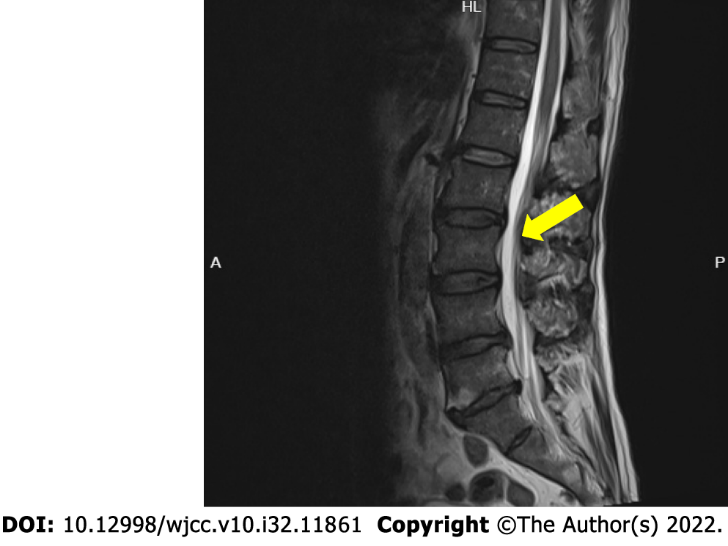 Figure 1 Magnetic resonance imaging showing disc herniations at L3/4, L4/5, and L5/S1 (arrow).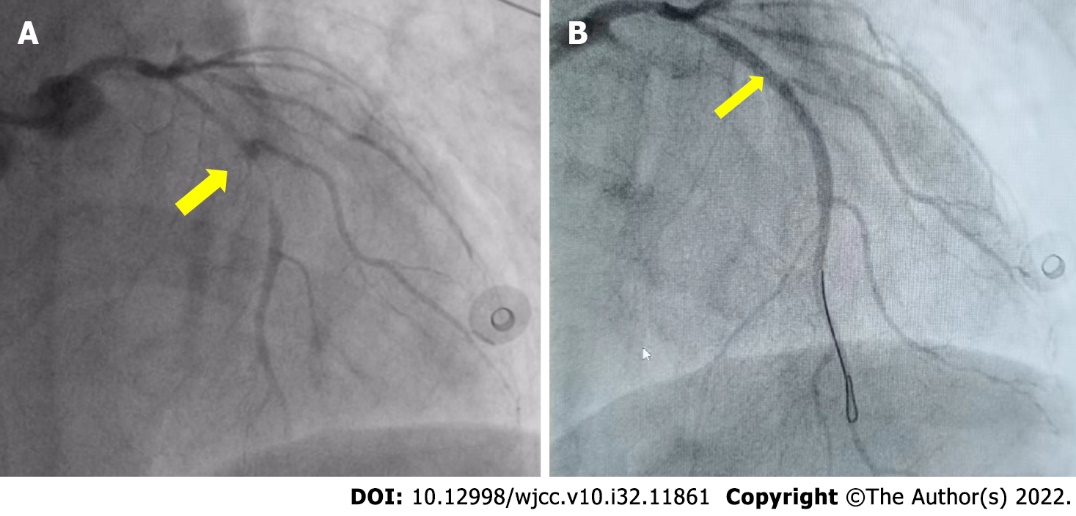 Figure 2 Percutaneous coronary angiography. A: Before percutaneous coronary intervention; B: After percutaneous coronary intervention.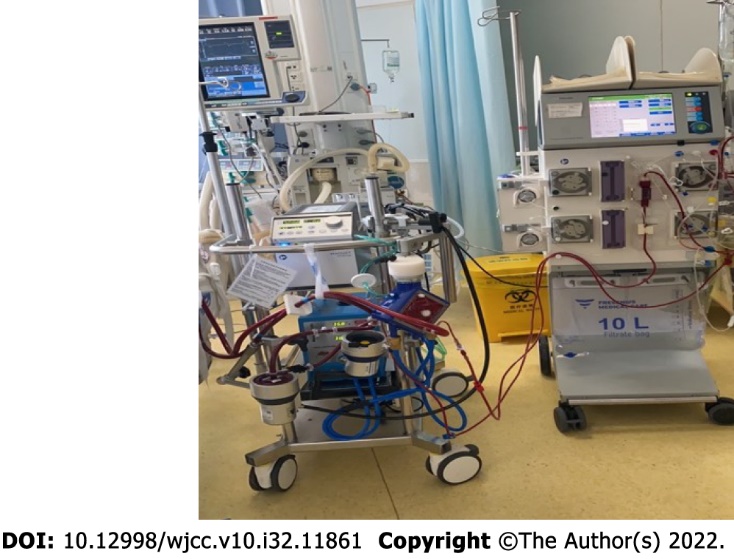 Figure 3 Equipment used for extracorporeal membrane oxygenation and continuous renal replacement therapy.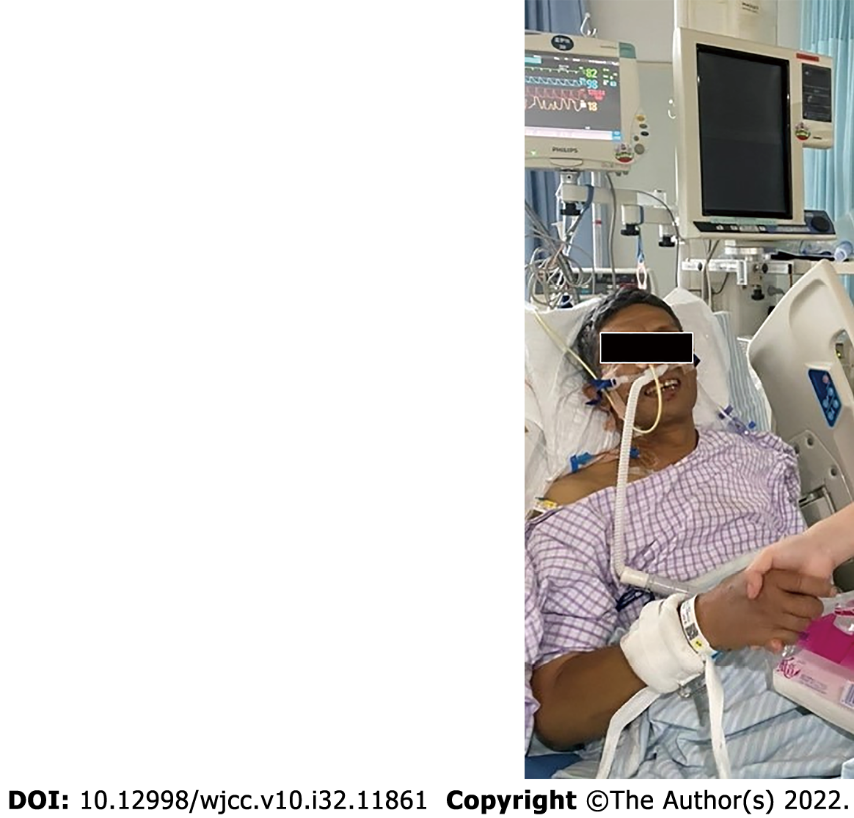 Figure 4 The patient after successful removal of tracheal intubation.Table 1 Timeline of the patient’s treatmentACT: Activated clotting time; ECMO: Extracorporeal membrane oxygenation; ICU: Intensive Care Unit; LAD: Left anterior descending; PCI: Percutaneous coronary intervention; VA: Venoarterial.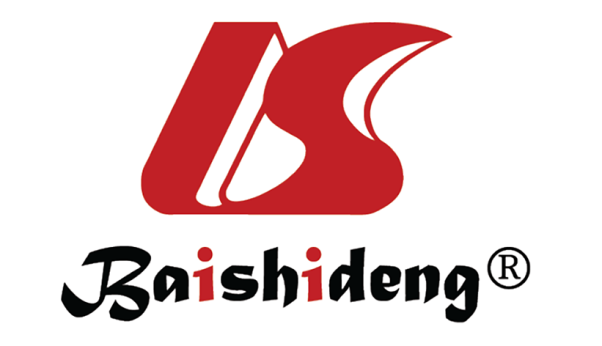 Published by Baishideng Publishing Group Inc7041 Koll Center Parkway, Suite 160, Pleasanton, CA 94566, USATelephone: +1-925-3991568E-mail: bpgoffice@wjgnet.comHelp Desk: https://www.f6publishing.com/helpdeskhttps://www.wjgnet.com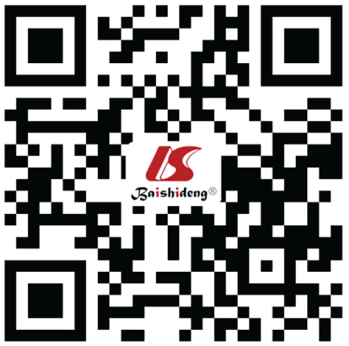 © 2022 Baishideng Publishing Group Inc. All rights reserved.DateTimeEventJuly 12, 2021Admission to hospitalJuly 19, 202115:20Posterolateral approach lumbar fusion + pedicle screw internal fixation + lumbar discectomy with laminectomy + nerve root canal lysisJuly 19, 202119:10End of the surgeryJuly 19, 202119:15Cardiac arrestJuly 19, 202119:35Call on ECMO teamJuly 19, 202119:45ECMO team arrives at the sceneJuly 19, 202120:15VA ECMOJuly 19, 202120:30Transferred to ICUJuly 19, 202122:00-22:50PCI of the LADJuly 19, 202122:50-23:00Pulmonary angiographyJuly 19, 202123:25Returned to ICUJuly 19 -20, 202123:25-00:00ACT was 479, non-heparinized ECMO chosenJuly 20, 202100:00-01:00The negative pressure ball drainage of the incision was about 300 mL; hemoglobin was 97 g/LJuly 20, 202101:00-02:00The negative pressure ball drainage of the incision was about 300 mL; hemoglobin was 77 g/LJuly 20, 202102:00-03:00The negative pressure ball drainage of the incision was about 200 mLJuly 20, 202103:00-04:00ACT was 180; the negative pressure ball drainage of the incision was about 100 mL; hemoglobin was 88 g/LJuly 20, 202104:00-10:00ACT was 162; the negative pressure ball drainage rate of the incision gradually decreased; hemoglobin was 105 g/LJuly 20, 202110:00Heparinized ECMO; the ACT target was 160-180July 20, 202100:00-10:00Repeated blood transfusionJuly 25, 2021Weaned off of ECMOJuly 27, 2021Extubated tracheal intubationJuly 30, 2021Transferred to the Department of CardiologyAugust 4, 2021Discharged